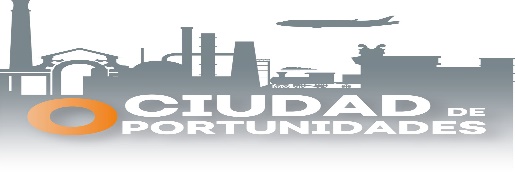 REPORTE MES DE ENERO 2023ASUNTOS RELIGIOSOSACTIVIDADLUGARMOTIVOOBJETIVO-METAOBSERVACIONESREUNIONES1Parroquia Madre AdmirableApoyo a Asilo Hogares Fraternales en el SaltoDar un pequeño detalle a los ancianos que residen en el lugarSe logró el apoyo2Parroquia La Santa CruzPlatica con el sacerdote para ver apoyo a las próximas fiestas de la capilla de San Juan Bosco.Llevar una buena relación con el líder religioso.Se llegó a un acuerdo con lo que se puede apoyar1Capilla San Juan BoscoSolicitud de castillo de pirotecniaEmbellecer y unificar las festividades de la capillaEn procesoSOLICITUDES2Capilla La Candelaria Información  tramite en Dirección de Obras PublicasSolicitar el Número Oficial de dicho inmuebleDerivar a la dirección correspondiente de dicho trámite.